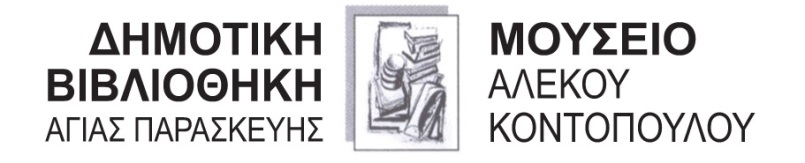 «ΕΡΓΑΣΤΗΡΙ ΔΗΜΙΟΥΡΓΙΚΗΣ ΓΡΑΦΗΣ 2017-2018»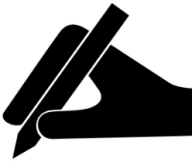 Α Ι Τ Η Σ Η   Σ Υ Μ Μ Ε Τ Ο Χ Η ΣΗΜΕΡΟΜΗΝΙΑ ΚΑΤΑΘΕΣΗΣ ΑΙΤΗΣΗΣ:                                                     ΩΡΑ:ΟΝΟΜΑ:ΕΠΩΝΥΜΟ:	ΗΜΕΡΟΜΗΝΙΑ ΓΕΝΝΗΣΗΣ:ΕΠΑΓΓΕΛΜΑ:ΔΙΕΥΘΥΝΣΗ:ΤΗΛΕΦΩΝΟ:Σταθερό:                                                 Κινητό:EMAIL:ΓΙΑΤΙ ΣΑΣ ΕΝΔΙΑΦΕΡΕΙ ΝΑ ΠΑΡΑΚΟΛΟΥΘΗΣΕΤΕ ΤΟ ΣΕΜΙΝΑΡΙΟ;ΕΧΕΤΕ ΠΑΡΑΚΟΛΟΥΘΗΣΕΙ ΞΑΝΑ ΠΑΡΟΜΟΙΟ ΣΕΜΙΝΑΡΙΟ;ΑΓΑΠΗΜΕΝΑ ΒΙΒΛΙΑ:ΠΡΟΫΠΟΘΕΣΕΙΣ  ΣΥΜΜΕΤΟΧΗΣ:Δυνατότητα πρόσβασης και επικοινωνία με Η/Υ  Υποχρεωτική συμμετοχή στις εργασίες της ομάδας